Week of Monday10/15Tuesday10/16Wednesday10/17Thursday10/18Friday10/19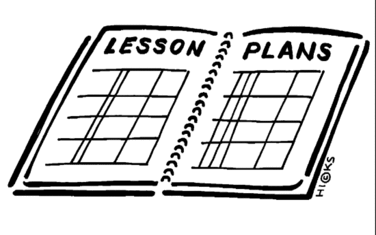 Lesson1. Add vocabulary to Notebooks2. watch “Shot Heard ‘Round the World” video3.  Read chapter 5, sec 4 (Patriot’s vs. Loyalists)1. Introduce the Patriots pen writing contest2. Begin rough drafts.1.  Peer and Techer led edits2. Begin final drafts (must be typed) and shared with me by Friday Chapter 5 Study guideChapter 5 review game (test on Monday)Content ObjectiveStudents will be able to demonstrate comprehension of the interactions that influenced the colonist decisions to declare independence  by summarizing correctly the “Shot Heard ‘Round the World” and it’s significants orally with a table partner.Students will be able to demonstrate application of writing an argument to support claims with clear reasons and relevant evidence by selecting a claim abased on a topic and writing a clear, well thought out essay that scores a 3 or 4 on the rubric.Students will be able to demonstrate application of writing an argument to support claims with clear reasons and relevant evidence by selecting a claim abased on a topic and writing a clear, well thought out essay that scores a 3 or 4 on the rubric.Study GuideReview for testLanguage ObjectiveStudents will orally explain the interactions that influenced the colonist decisions to declare independence   using the correct meanings of key vocabulary words:PatriotLoyalistPetitionStudents will write an argument to support claims with clear reasons and relevant evidence using a 5-paragraph essay format.VocabularyRepealPetitionBlockadeLoyalistMonopolyPatriotVocabulary quizAssessment   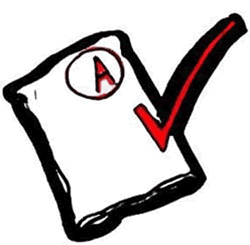 Oral explanation in which I will walk around listening.Formative – as I conference with students during their writingThrough the teacher led edit.Orally as they provide answers to the study guideOrally as they answer questions during the game.GLCEF1.1 Describe the ideas, experiences, and interactions that influenced the colonists’ decisions to declare independence by analyzing: • the core values declared as self-evident truths (“core principles”) held by the founding fathers • experiences with self-government (e.g., House of Burgesses and town meetings) changing interactions with the royal government of Great Britain after the French and Indian WarCCSS.ELA-LITERACY.W.8.1
Write arguments to support claims with clear reasons and relevant evidenceF1.1 Describe the ideas, experiences, and interactions that influenced the colonists’ decisions to declare independence by analyzing: • the core values declared as self-evident truths (“core principles”) held by the founding fathers • experiences with self-government (e.g., House of Burgesses and town meetings) changing interactions with the royal government of Great Britain after the French and Indian WarF1.1 Describe the ideas, experiences, and interactions that influenced the colonists’ decisions to declare independence by analyzing: • the core values declared as self-evident truths (“core principles”) held by the founding fathers • experiences with self-government (e.g., House of Burgesses and town meetings) changing interactions with the royal government of Great Britain after the French and Indian WarF1.1 Describe the ideas, experiences, and interactions that influenced the colonists’ decisions to declare independence by analyzing: • the core values declared as self-evident truths (“core principles”) held by the founding fathers • experiences with self-government (e.g., House of Burgesses and town meetings) changing interactions with the royal government of Great Britain after the French and Indian War